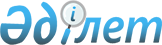 О внесении изменений в решение городского маслихата от 24 декабря 2009 года N 28/261-4с "О бюджете города Шымкент на 2010-2012 годы"
					
			Утративший силу
			
			
		
					Решение Шымкентского городского маслихата Южно-Казахстанской области от 26 января 2010 года N 30/284-4с. Зарегистрировано управлением юстиции города  Шымкента Южно-Казахстанской области 29 января 2010 года N 14-1-108. Утратило силу в связи с истечением срока применения - письмо Шымкентского городского маслихата Южно-Казахстанской области от 4 апреля 2011 года N 1-85      Сноска. Утратило силу в связи с истечением срока применения - письмо Шымкентского городского маслихата Южно-Казахстанской области от 04.04.2011 N 1-85.

      В соответствии с подпунктом 4) пункта 2 статьи 106 Бюджетного кодекса Республики Казахстан от 4 декабря 2008 года и Законом Республики Казахстан от 23 января 2001 года «О местном государственном управлении и самоуправлении в Республике Казахстан» и решением Южно-Казахстанского областного маслихата от 15 января 2010 года № 24/266-IV «О внесении изменений и дополнений в решение Южно-Казахстанского областного маслихата от 11 декабря 2009 года № 23/248-IV «Об областном бюджете на 2010-2012 годы» зарегистрировано в Реестре государственной регистрации нормативных правовых актов за № 2020 городской маслихат РЕШИЛ:



      1. Внести в решение городского маслихата от 24 декабря 2009 года № 28/261-4с «О бюджете города Шымкент на 2010-2012 годы» (зарегистрировано в Реестре государственной регистрации нормативных правовых актов за № 14-1-103, опубликовано 8 января 2010 года в газетах «Панорама Шымкент» № 1) следующие изменения:



      пункт 1 изложить в новой редакции следующего содержания:

      "1. Утвердить городской бюджет на 2010-2012 годы согласно приложениям 1, 2 и 3 соответственно, в том числе на 2010 год в следующих объемах: 

      1) доходы - 26 861 771 тысяч тенге, в том числе:

      налоговые поступления – 14 762 291 тысяч тенге;

      неналоговые поступления – 123 379 тысяч тенге;

      поступления от продажи основного капитала – 2 383 010 тысяч тенге;

      поступления трансфертов – 9 593 091 тысяч тенге;

      2) затраты – 31 956 587 тысяч тенге;

      3) чистое бюджетное кредитование – - 11 648 тысяч тенге:

      погашение бюджетных кредитов – 11 648 тысяч тенге;

      4) сальдо по операциям с финансовыми активами – 0;

      5) дефицит (профицит) бюджета – -5 083 168 тысяч тенге;

      6) финансирование дефицита (использование профицита) бюджета - 5 083 168 тысяч тенге, в том числе:

      поступление займов – 5 802 143 тысяч тенге;

      погашение займов – 1 565 000 тысяч тенге;

      используемые остатки бюджетных средств – 846 025 тысяч тенге.";



      пункт 5 изложить в новой редакции следующего содержания:

      "Предусмотреть в городском бюджете на 2010 год целевые трансферты на развитие из областного бюджета на строительство и реконструкцию объектов образования в сумме 124 841 тысяч тенге.";



      пункт 6 изложить в новой редакции следующего содержания:

      "Учесть, что в городском бюджете на 2010 год предусмотрены целевые текущие трансферты из республиканского бюджета на следующие расходы:

      на оснащение учебным оборудованием кабинетов биологии в государственных учреждениях среднего общего образования – 32 776 тысяч тенге;

      на создание лингафонных и мультимедийных кабинетов в государственных учреждениях начального, основного среднего и общего среднего образования – 22 164 тысяч тенге;

      на содержание вновь водимых объектов образования – 190 589 тысяч тенге;

      на обеспечение учебными материалами дошкольных организаций образования, организаций среднего общего образования по предмету «Самопознание» - 54 930 тысяч тенге;

      на выплату единовременной материальной помощи участникам и инвалидам Великой Отечественной войны к 65-летию Победы в Великой Отечественной войне – 126 215 тысяч тенге;

      на обеспечение проезда участникам и инвалидам Великой Отечественной войны к 65-летию Победы в Великой Отечественной войне – 20 499 тысяч тенге;

      на открытие социальных рабочих мест – 135 240 тысяч тенге;

      на организацию молодежной практики – 259 800 тысяч тенге;

      на выплату государственной адресной социальной помощи – 29 903 тысяч тенге;

      на выплату государственных пособий на детей до 18 лет из малообеспеченных семей – 108 438 тысяч тенге;

      на увеличение норм питания в медико-социальных учреждениях – 14 916 тысяч тенге;

      на содержание подразделений местных исполнительных органов в области ветеринарии – 2 834 тысяч тенге;

      на проведение противоэпизоотических мероприятий – 15 137 тысяч тенге;

      в рамках реализации стратегии региональной занятости и переподготовки кадров на капитальный ремонт объектов образования – 53 151 тысяч тенге, на средний ремонт дорог – 1 338 537 тысяч тенге.

      Учесть, что в городском бюджете на 2010 год предусмотрены целевые трансферты на развитие из республиканского бюджета на следующие расходы:

      на строительство и реконструкцию объектов образования – 2 231 675 тысяч тенге;

      на кредитование бюджета на строительство и (или) приобретение жилья – 5 802 143 тысяч тенге;

      на строительство и (или) приобретение жилья государственного коммунального жилищного фонда – 126 596 тысяч тенге;

      на развитие, обустройство и (или) инженерно-коммуникационной инфраструктуры – 4 102 206 тысяч тенге;

      на развитие системы водоснабжения – 50 000 тысяч тенге;

      на развитие инженерно-коммуникационной инфраструктуры и благоустройство населенных пунктов в рамках реализации стратегии региональной занятости и переподготовки кадров – 282 717 тысяч тенге.";

      приложения 1, 2, 3, 4 к указанному решению изложить в новой редакции согласно приложениям 1, 2, 3, 4 к настоящему решению.



      2. Настоящее решение вводится в действие с 1 января 2010 года.            Председатель сессии городского маслихата Х.Сарсенов       Секретарь городского маслихата Ж. Махашов      

      Приложение 1 к решению

      Шымкентского городского маслихата

      от 26 января 2010 года № 30/284-4с      Приложение 1 к решению

      Шымкентского городского маслихата

      от 24 декабря 2009 года № 28/261-4с       Бюджет города Шымкент на 2010 год

  Приложение 2 к решению

      Шымкентского городского маслихата

      от 26 января 2010 года № 30/284-4с      Приложение 2 к решению

      Шымкентского городского маслихата

      от 24 декабря 2009 года № 28/261-4с       Бюджет города Шымкент на 2011 год

      Приложение 3 к решению

      Шымкентского городского маслихата

      от 26 января 2010 года № 30/284-4с      Приложение 3 к решению

      Шымкентского городского маслихата

      от 24 декабря 2009 года № 28/261-4с       Бюджет города Шымкент на 2012 год   

      Приложение 4 к решению

      Шымкентского городского маслихата

      от 26 января 2010 года № 30/284-4с      Приложение 4 к решению

      Шымкентского городского маслихата

      от 24 декабря 2009 года № 28/261-4с        Перечень бюджетных программ развития городского бюджета на 2010 год с разделение на бюджетные программы, направленные на реализацию бюджетных инвестиционных проектов (программ) и на формирование или увеличение уставного капитала юридических лиц
					© 2012. РГП на ПХВ «Институт законодательства и правовой информации Республики Казахстан» Министерства юстиции Республики Казахстан
				КатегорияКатегорияКатегорияКатегорияСумма, тыс. тенгеКлассКлассНаименованиеСумма, тыс. тенгеПодклассПодклассСумма, тыс. тенге11123І. ДОХОДЫ26 861 7711Налоговые поступления14 762 29101Подоходный налог3 372 3752Индивидуальный подоходный налог3 372 37503Социальный налог2 390 9621Социальный налог2 390 96204Налоги на собственность2 142 3071Hалоги на имущество1 077 2633Земельный налог455 4554Hалог на транспортные средства609 4305Единый земельный налог15905Внутренние налоги на товары, работы и услуги6 554 3442Акцизы6 123 5943Поступления за использование природных и других ресурсов116 6004Сборы за ведение предпринимательской и профессиональной деятельности204 0605Налог на игорный бизнес110 09008Обязательные платежи, взимаемые за совершение юридически значимых действий и (или) выдачу документов уполномоченными на то государственными органами или должностными лицами302 3031Государственная пошлина302 3032Неналоговые поступления123 37901Доходы от государственной собственности8 9441Поступления части чистого дохода государственных предприятий1 2444Доходы на доли участия в юридических лицах, находящиеся в государственной собственности8005Доходы от аренды имущества, находящегося в государственной собственности6 90002Поступления от реализации товаров (работ, услуг) государственными учреждениями, финансируемыми из государственного бюджета161Поступления от реализации товаров (работ, услуг) государственными учреждениями, финансируемыми из государственного бюджета1603Поступления денег от проведения государственных закупок, организуемых государственными учреждениями, финансируемыми из государственного бюджета421Поступления денег от проведения государственных закупок, организуемых государственными учреждениями, финансируемыми из государственного бюджета4204Штрафы, пеня, санкции, взыскания, налагаемые государственными учреждениями, финансируемыми из государственного бюджета, а также содержащимися и финансируемыми из бюджета (сметы расходов) Национального Банка Республики Казахстан 3 7061Штрафы, пеня, санкции, взыскания, налагаемые государственными учреждениями, финансируемыми из государственного бюджета, а также содержащимися и финансируемыми из бюджета (сметы расходов) Национального Банка Республики Казахстан, за исключением поступлений от предприятий нефтяного сектора 3 70606Прочие неналоговые поступления110 6711Прочие неналоговые поступления110 6713Поступления от продажи основного капитала2 383 01001Продажа государственного имущества, закрепленного за государственными учреждениями2 014 8751Продажа государственного имущества, закрепленного за государственными учреждениями2 014 87503Продажа земли и нематериальных активов368 1351Продажа земли330 3352Продажа нематериальных активов37 8004Поступления трансфертов9 593 09102Трансферты из вышестоящих органов государственного управления9 593 0912Трансферты из областного бюджета9 593 091Функциональная группаФункциональная группаФункциональная группаФункциональная группаФункциональная группаСумма, тыс. тенге Функциональная подгруппаФункциональная подгруппаФункциональная подгруппаФункциональная подгруппаАдминистратор бюджетных программАдминистратор бюджетных программАдминистратор бюджетных программПрограмма НаименованиеПрограмма Наименование111123ІІ. ЗАТРАТЫ31 956 58701Государственные услуги общего характера291 2971Представительные, исполнительные и другие органы, выполняющие общие функции государственного управления215 272112Аппарат маслихата района (города областного значения)17 927001Услуги по обеспечению деятельности маслихата района (города областного значения)17 927122Аппарат акима района (города областного значения)97 091001Услуги по обеспечению деятельности акима района (города областного значения)97 091123Аппарат акима района в городе, города районного значения, поселка, аула (села), аульного (сельского) округа100 254001Услуги по обеспечению деятельности акима района в городе, города районного значения, поселка, аула (села), аульного (сельского) округа100 2542Финансовая деятельность46 610452Отдел финансов района (города областного значения)46 610001Услуги по реализации государственной политики в области исполнения и контроля за исполнением бюджета района и управления коммунальной собственностью района (города областного значения)35 550003Проведение оценки имущества в целях налогообложения10 000011Учет, хранение, оценка и реализация имущества, поступившего в коммунальную собственность1 0605Планирование и статистическая деятельность29 415453Отдел экономики и бюджетного планирования района (города областного значения)29 415001Услуги по реализации государственной политики в области формирования и развития экономической политики, системы государственного планирования и управления района (города областного значения)29 41502Оборона25 2161Военные нужды25 216122Аппарат акима района (города областного значения)25 216005Мероприятия в рамках исполнения всеобщей воинской обязанности25 21603Общественный порядок, безопасность, правовая, судебная, уголовно-исполнительная деятельность265 5001Правоохранительная деятельность265 500458Отдел жилищно-коммунального хозяйства, пассажирского транспорта и автомобильных дорог района (города областного значения)265 500021Обеспечение безопасности дорожного движения в населенных пунктах265 50004Образование12 949 4001Дошкольное воспитание и обучение2 163 173464Отдел образования района (города областного значения)2 163 173009Обеспечение деятельности организаций дошкольного воспитания и обучения2 163 1732Начальное, основное, среднее и общее среднее образование8 116 018464Отдел образования района (города областного значения)8 116 018003Общеобразовательное обучение7 789 383006Дополнительное образование для детей 326 6354Техническое и профессиональное, послесреднее образование62 301464Отдел образования района (города областного значения)62 301018Организация профессионального обучения62 3019Прочие услуги в области образования2 607 908464Отдел образования района (города областного значения)236 392001Услуги по реализации государственной политики на местном уровне в области образования 26 117005Приобретение и доставка учебников, учебно-методических комплексов для государственных учреждений образования района (города областного значения)58 275011Капитальный, текущий ремонт объектов образования в рамках реализации стратегии региональной занятости и переподготовки кадров152 000467Отдел строительства района (города областного значения)2 371 516037Строительство и реконструкция объектов образования2 371 51606Социальная помощь и социальное обеспечение1 395 8002Социальная помощь1 333 981123Аппарат акима района в городе, города районного значения, поселка, аула (села), аульного (сельского) округа22 245003Оказание социальной помощи нуждающимся гражданам на дому22 245451Отдел занятости и социальных программ района (города областного значения)1 259 511002Программа занятости455 397005Государственная адресная социальная помощь87 673006Жилищная помощь67 389007Социальная помощь отдельным категориям нуждающихся граждан по решениям местных представительных органов78 353010Материальное обеспечение детей-инвалидов, воспитывающихся и обучающихся на дому2 185013Социальная адаптация лиц, не имеющих определенного местожительства60 828016Государственные пособия на детей до 18 лет292 953017Обеспечение нуждающихся инвалидов обязательными гигиеническими средствами и предоставление услуг специалистами жестового языка, индивидуальными помощниками в соответствии с индивидуальной программой реабилитации инвалида68 019019Обеспечение проезда участникам и инвалидам Великой Отечественной войны к 65-летию Победы в Великой Отечественной войне20 499020Выплата единовременной материальной помощи участникам и инвалидам Великой Отечественной войны к 65-летию Победы в Великой Отечественной войне126 215464Отдел образования района (города областного значения)52 225008Социальная поддержка обучающихся и воспитанников организаций образования очной формы обучения в виде льготного проезда на общественном транспорте (кроме такси) по решению местных представительных органов52 2259Прочие услуги в области социальной помощи и социального обеспечения61 819451Отдел занятости и социальных программ района (города областного значения)61 819001Услуги по реализации государственной политики на местном уровне в области обеспечения занятости социальных программ для населения58 613011Оплата услуг по зачислению, выплате и доставке пособий и других социальных выплат3 20607Жилищно-коммунальное хозяйство12 337 5951Жилищное хозяйство10 498 485458Отдел жилищно-коммунального хозяйства, пассажирского транспорта и автомобильных дорог района (города областного значения)145 000002Изъятие, в том числе путем выкупа земельных участков для государственных надобностей и связанное с этим отчуждение недвижимого имущества110 000004Обеспечение жильем отдельных категорий граждан35 000467Отдел строительства района (города областного значения)10 353 485003Строительство и (или) приобретение жилья государственного коммунального жилищного фонда126 596004Развитие, обустройство и (или) приобретение инженерно-коммуникационной инфраструктуры4 366 940019Строительство жилья5 859 9492Коммунальное хозяйство498 317458Отдел жилищно-коммунального хозяйства, пассажирского транспорта и автомобильных дорог района (города областного значения)190 518032Развитие инженерно-коммуникационной инфраструктуры и благоустройство населенных пунктов в рамках реализации cтратегии региональной занятости и переподготовки кадров180 518033Развитие, обустройство и (или) приобретение инженерно-коммуникационной инфраструктуры10 000467Отдел строительства района (города областного значения)307 799005Развитие коммунального хозяйства113 600006Развитие системы водоснабжения92 000031Развитие инженерно-коммуникационной инфраструктуры и благоустройство населенных пунктов в рамках реализации стратегии региональной занятости и переподготовки кадров102 1993Благоустройство населенных пунктов1 340 793123Аппарат акима района в городе, города районного значения, поселка, аула (села), аульного (сельского) округа119 000009Обеспечение санитарии населенных пунктов119 000458Отдел жилищно-коммунального хозяйства, пассажирского транспорта и автомобильных дорог района (города областного значения)1 221 793015Освещение улиц в населенных пунктах120 000016Обеспечение санитарии населенных пунктов320 000017Содержание мест захоронений и захоронение безродных18 897018Благоустройство и озеленение населенных пунктов762 89608Культура, спорт, туризм и информационное пространство613 3531Деятельность в области культуры77 685455Отдел культуры и развития языков района (города областного значения)77 685003Поддержка культурно-досуговой работы12 729005Обеспечение функционирования зоопарков и дендропарков64 9562Спорт411 380465Отдел физической культуры и спорта района (города областного значения)411 380005Развитие массового спорта и национальных видов спорта 395 371006Проведение спортивных соревнований на районном (города областного значения) уровне16 0093Информационное пространство93 787455Отдел культуры и развития языков района (города областного значения)80 787006Функционирование районных (городских) библиотек70 472007Развитие государственного языка и других языков народа Казахстана10 315456Отдел внутренней политики района (города областного значения)13 000002Услуги по проведению государственной информационной политики через газеты и журналы 7 000005Услуги по проведению государственной информационной политики через телерадиовещание6 0009Прочие услуги по организации культуры, спорта, туризма и информационного пространства30 501455Отдел культуры и развития языков района (города областного значения)9 451001Услуги по реализации государственной политики на местном уровне в области развития языков и культуры9 451456Отдел внутренней политики района (города областного значения)12 500001Услуги по реализации государственной политики на местном уровне в области информации, укрепления государственности и формирования социального оптимизма граждан10 900003Реализация региональных программ в сфере молодежной политики1 600465Отдел физической культуры и спорта района (города областного значения)8 550001Услуги по реализации государственной политики на местном уровне в сфере физической культуры и спорта8 55010Сельское, водное, лесное, рыбное хозяйство, особо охраняемые природные территории, охрана окружающей среды и животного мира, земельные отношения80 1441Сельское хозяйство12 422462Отдел сельского хозяйства района (города областного значения)12 422001Услуги по реализации государственной политики на местном уровне в сфере сельского хозяйства7 422003Обеспечение функционирования скотомогильников (биотермических ям)3 000004Организация санитарного убоя больных животных1 000005Возмещение владельцам стоимости изымаемых и уничтожаемых больных животных, продуктов и сырья животного происхождения1 0006Земельные отношения52 585463Отдел земельных отношений района (города областного значения)52 585001Услуги по реализации государственной политики в области регулирования земельных отношений на территории района (города областного значения)31 273006Землеустройство, проводимое при установлении границ городов районного значения, районов в городе, поселков, аулов (сел), аульных (сельских) округов21 3129Прочие услуги в области сельского, водного, лесного, рыбного хозяйства, охраны окружающей среды и земельных отношений15 137462Отдел сельского хозяйства района (города областного значения)15 137009Проведение противоэпизоотических мероприятий15 13711Промышленность,архитектурная, градостроительная и строительная деятельность144 8052Архитектурная, градостроительная и строительная деятельность144 805467Отдел строительства района (города областного значения)19 310001Услуги по реализации государственной политики на местном уровне в области строительства19 310468Отдел архитектуры и градостроительства района (города областного значения)125 495001Услуги по реализации государственной политики в области архитектуры и градостроительства на местном уровне 11 495003Разработка комплексных схем градостроительного развития и генеральных планов населенных пунктов114 00012Транспорт и коммуникации2 872 7431Автомобильный транспорт1 534 206458Отдел жилищно-коммунального хозяйства, пассажирского транспорта и автомобильных дорог района (города областного значения)1 534 206022Развитие транспортной инфраструктуры 714 400023Обеспечение функционирования автомобильных дорог819 8069Прочие услуги в сфере транспорта и коммуникаций1 338 537458Отдел жилищно-коммунального хозяйства, пассажирского транспорта и автомобильных дорог района (города областного значения)1 338 537008Ремонт и содержание автомобильных дорог районного значения, улиц городов и населенных пунктов в рамках реализации стратегии региональной занятости и переподготовки кадров1 338 53713Прочие206 6423Поддержка предпринимательской деятельности и защита конкуренции9 469469Отдел предпринимательства района (города областного значения)9 469001Услуги по реализации государственной политики на местном уровне в области развития предпринимательства и промышленности 9 4699Прочие197 173452Отдел финансов района (города областного значения)160 000012Резерв местного исполнительного органа района (города областного значения) 160 000458Отдел жилищно-коммунального хозяйства, пассажирского транспорта и автомобильных дорог района (города областного значения)37 173001Услуги по реализации государственной политики на местном уровне в области жилищно-коммунального хозяйства, пассажирского транспорта и автомобильных дорог 37 17315Трансферты774 0921Трансферты774 092452Отдел финансов района (города областного значения)774 092006Возврат неиспользованных (недоиспользованных) целевых трансфертов15 699020Целевые текущие трансферты в вышестоящие бюджеты в связи с изменением фонда оплаты труда в бюджетной сфере758 393III. Чистое бюджетное кредитование-11 648Бюджетные кредиты0КатегорияКатегорияКатегорияКатегорияКатегорияСумма, тыс. тенгеКласс Класс Класс НаименованиеПодклассПодклассПодкласс1111235Погашение бюджетных кредитов11 64801Погашение бюджетных кредитов11 6481Погашение бюджетных кредитов, выданных из государственного бюджета11 648IV. Сальдо по операциям с финансовыми активами0Приобретение финансовых активов013Прочие09Прочие0452Отдел финансов района (города областного значения)0014Формирование или увеличение уставного капитала юридических лиц0V. Дефицит (профицит) бюджета-5 083 168VI.Финансирование дефицита (использование профицита) бюджета5 083 168КатегорияКатегорияКатегорияКатегорияКатегорияСумма, тыс. тенгеКласс Класс Класс НаименованиеСумма, тыс. тенгеПодклассПодклассСумма, тыс. тенге1111237Поступление займов5 802 14301Внутренние государственные займы5 802 1432Договоры займа5 802 143Функциональная группаФункциональная группаФункциональная группаФункциональная группаФункциональная группаСумма, тыс. тенге Функциональная подгруппаФункциональная подгруппаФункциональная подгруппаФункциональная подгруппаСумма, тыс. тенге Администратор бюджетных программАдминистратор бюджетных программАдминистратор бюджетных программСумма, тыс. тенге Программа НаименованиеПрограмма НаименованиеСумма, тыс. тенге 11112316Погашение займов1 565 0001Погашение займов1 565 000452Отдел финансов района (города областного значения)1 565 000009Погашение долга местного исполнительного органа1 565 000КатегорияКатегорияКатегорияКатегорияКатегорияСумма, тыс. тенгеКласс Класс Класс НаименованиеПодклассПодклассПодкласс1111238Используемые остатки бюджетных средств846 02501Остатки бюджетных средств846 0251Свободные остатки бюджетных средств846 025КатегорияКатегорияКатегорияКатегорияСумма, тыс. тенгеКлассКлассНаименованиеСумма, тыс. тенгеПодклассПодклассСумма, тыс. тенге11123І. ДОХОДЫ22 636 8871Налоговые поступления16 258 90101Подоходный налог3 645 2402Индивидуальный подоходный налог3 645 24003Социальный налог2 670 0201Социальный налог2 670 02004Налоги на собственность2 310 1021Hалоги на имущество1 160 3173Земельный налог492 0204Hалог на транспортные средства657 5955Единый земельный налог17005Внутренние налоги на товары, работы и услуги7 305 5412Акцизы6 841 3943Поступления за использование природных и других ресурсов123 5964Сборы за ведение предпринимательской и профессиональной деятельности221 1045Налог на игорный бизнес119 44708Обязательные платежи, взимаемые за совершение юридически значимых действий и (или) выдачу документов уполномоченными на то государственными органами или должностными лицами327 9981Государственная пошлина327 9982Неналоговые поступления17 72601Доходы от государственной собственности9 3741Поступления части чистого дохода государственных предприятий1 2744Доходы на доли участия в юридических лицах, находящиеся в государственной собственности1 0005Доходы от аренды имущества, находящегося в государственной собственности7 10002Поступления от реализации товаров (работ, услуг) государственными учреждениями, финансируемыми из государственного бюджета181Поступления от реализации товаров (работ, услуг) государственными учреждениями, финансируемыми из государственного бюджета1803Поступления денег от проведения государственных закупок, организуемых государственными учреждениями, финансируемыми из государственного бюджета431Поступления денег от проведения государственных закупок, организуемых государственными учреждениями, финансируемыми из государственного бюджета4304Штрафы, пеня, санкции, взыскания, налагаемые государственными учреждениями, финансируемыми из государственного бюджета, а также содержащимися и финансируемыми из бюджета (сметы расходов) Национального Банка Республики Казахстан 4 0211Штрафы, пеня, санкции, взыскания, налагаемые государственными учреждениями, финансируемыми из государственного бюджета, а также содержащимися и финансируемыми из бюджета (сметы расходов) Национального Банка Республики Казахстан, за исключением поступлений от предприятий нефтяного сектора 4 02106Прочие неналоговые поступления4 2701Прочие неналоговые поступления4 2703Поступления от продажи основного капитала803 24001Продажа государственного имущества, закрепленного за государственными учреждениями702 2271Продажа государственного имущества, закрепленного за государственными учреждениями702 22703Продажа земли и нематериальных активов101 0131Продажа земли60 0002Продажа нематериальных активов41 0134Поступления трансфертов5 557 02002Трансферты из вышестоящих органов государственного управления5 557 0202Трансферты из областного бюджета5 557 020Функциональная группаФункциональная группаФункциональная группаФункциональная группаФункциональная группаСумма, тыс. тенге Функциональная подгруппаФункциональная подгруппаФункциональная подгруппаФункциональная подгруппаСумма, тыс. тенге Администратор бюджетных программАдминистратор бюджетных программАдминистратор бюджетных программСумма, тыс. тенге Программа НаименованиеПрограмма НаименованиеСумма, тыс. тенге 123ІІ. ЗАТРАТЫ27 053 58801Государственные услуги общего характера310 1221Представительные, исполнительные и другие органы, выполняющие общие функции государственного управления235 027112Аппарат маслихата района (города областного значения)17 947001Услуги по обеспечению деятельности маслихата района (города областного значения)17 947122Аппарат акима района (города областного значения)95 377001Услуги по обеспечению деятельности акима района (города областного значения)95 377123Аппарат акима района в городе, города районного значения, поселка, аула (села), аульного (сельского) округа121 703001Услуги по обеспечению деятельности акима района в городе, города районного значения, поселка, аула (села), аульного (сельского) округа121 7032Финансовая деятельность51 348452Отдел финансов района (города областного значения)51 348001Услуги по реализации государственной политики в области исполнения и контроля за исполнением бюджета района и управления коммунальной собственностью района (города областного значения)40 224003Проведение оценки имущества в целях налогообложения10 000011Учет, хранение, оценка и реализация имущества, поступившего в коммунальную собственность1 1245Планирование и статистическая деятельность23 747453Отдел экономики и бюджетного планирования района (города областного значения)23 747001Услуги по реализации государственной политики в области формирования и развития экономической политики, системы государственного планирования и управления района (города областного значения)23 74702Оборона35 0171Военные нужды35 017122Аппарат акима района (города областного значения)35 017005Мероприятия в рамках исполнения всеобщей воинской обязанности35 01703Общественный порядок, безопасность, правовая, судебная, уголовно-исполнительная деятельность98 0681Правоохранительная деятельность98 068458Отдел жилищно-коммунального хозяйства, пассажирского транспорта и автомобильных дорог района (города областного значения)98 068021Обеспечение безопасности дорожного движения в населенных пунктах98 06804Образование13 004 4751Дошкольное воспитание и обучение1 801 977464Отдел образования района (города областного значения)1 801 977009Обеспечение деятельности организаций дошкольного воспитания и обучения1 801 9772Начальное, основное, среднее и общее среднее образование9 620 444464Отдел образования района (города областного значения)9 620 444003Общеобразовательное обучение9 246 945006Дополнительное образование для детей 373 4994Техническое и профессиональное, послесреднее образование77 592464Отдел образования района (города областного значения)77 592018Организация профессионального обучения77 5929Прочие услуги в области образования1 504 462464Отдел образования района (города областного значения)95 246001Услуги по реализации государственной политики на местном уровне в области образования 32 309005Приобретение и доставка учебников, учебно-методических комплексов для государственных учреждений образования района (города областного значения)62 937467Отдел строительства района (города областного значения)1 409 216037Строительство и реконструкция объектов образования1 409 21606Социальная помощь и социальное обеспечение803 6412Социальная помощь729 708123Аппарат акима района в городе, города районного значения, поселка, аула (села), аульного (сельского) округа31 438003Оказание социальной помощи нуждающимся гражданам на дому31 438451Отдел занятости и социальных программ района (города областного значения)641 867002Программа занятости70 249005Государственная адресная социальная помощь62 977006Жилищная помощь72 153007Социальная помощь отдельным категориям нуждающихся граждан по решениям местных представительных органов30 438010Материальное обеспечение детей-инвалидов, воспитывающихся и обучающихся на дому2 407013Социальная адаптация лиц, не имеющих определенного местожительства52 877016Государственные пособия на детей до 18 лет276 638017Обеспечение нуждающихся инвалидов обязательными гигиеническими средствами и предоставление услуг специалистами жестового языка, индивидуальными помощниками в соответствии с индивидуальной программой реабилитации инвалида74 128464Отдел образования района (города областного значения)56 403008Социальная поддержка обучающихся и воспитанников организаций образования очной формы обучения в виде льготного проезда на общественном транспорте (кроме такси) по решению местных представительных органов56 4039Прочие услуги в области социальной помощи и социального обеспечения73 933451Отдел занятости и социальных программ района (города областного значения)73 933001Услуги по реализации государственной политики на местном уровне в области обеспечения занятости социальных программ для населения71 786011Оплата услуг по зачислению, выплате и доставке пособий и других социальных выплат2 14707Жилищно-коммунальное хозяйство11 096 3281Жилищное хозяйство8 152 870458Отдел жилищно-коммунального хозяйства, пассажирского транспорта и автомобильных дорог района (города областного значения)514 027002Изъятие, в том числе путем выкупа земельных участков для государственных надобностей и связанное с этим отчуждение недвижимого имущества514 027467Отдел строительства района (города областного значения)7 638 843004Развитие, обустройство и (или) приобретение инженерно-коммуникационной инфраструктуры2 534 700019Строительство жилья5 104 1432Коммунальное хозяйство1 717 458467Отдел строительства района (города областного значения)1 717 458005Развитие коммунального хозяйства22 458006Развитие системы водоснабжения1 695 0003Благоустройство населенных пунктов1 226 000123Аппарат акима района в городе, города районного значения, поселка, аула (села), аульного (сельского) округа56 000009Обеспечение санитарии населенных пунктов56 000458Отдел жилищно-коммунального хозяйства, пассажирского транспорта и автомобильных дорог района (города областного значения)1 170 000015Освещение улиц в населенных пунктах110 000016Обеспечение санитарии населенных пунктов350 000017Содержание мест захоронений и захоронение безродных20 000018Благоустройство и озеленение населенных пунктов690 00008Культура, спорт, туризм и информационное пространство709 4671Деятельность в области культуры93 075455Отдел культуры и развития языков района (города областного значения)93 075003Поддержка культурно-досуговой работы12 000005Обеспечение функционирования зоопарков и дендропарков81 0752Спорт454 649465Отдел физической культуры и спорта района (города областного значения)454 649005Развитие массового спорта и национальных видов спорта 441 255006Проведение спортивных соревнований на районном (города областного значения) уровне13 3943Информационное пространство124 636455Отдел культуры и развития языков района (города областного значения)111 436006Функционирование районных (городских) библиотек98 954007Развитие государственного языка и других языков народа Казахстана12 482456Отдел внутренней политики района (города областного значения)13 200002Услуги по проведению государственной информационной политики через газеты и журналы 7 100005Услуги по проведению государственной информационной политики через телерадиовещание6 1009Прочие услуги по организации культуры, спорта, туризма и информационного пространства37 107455Отдел культуры и развития языков района (города областного значения)11 851001Услуги по реализации государственной политики на местном уровне в области развития языков и культуры11 851456Отдел внутренней политики района (города областного значения)14 943001Услуги по реализации государственной политики на местном уровне в области информации, укрепления государственности и формирования социального оптимизма граждан13 258003Реализация региональных программ в сфере молодежной политики1 685465Отдел физической культуры и спорта района (города областного значения)10 313001Услуги по реализации государственной политики на местном уровне в сфере физической культуры и спорта10 31309Топливно-энергетический комплекс и недропользование297 0009Прочие услуги в области топливно-энергетического комплекса и недропользования297 000467Отдел строительства района (города областного значения)297 000009Развитие теплоэнергетической системы297 00010Сельское, водное, лесное, рыбное хозяйство, особо охраняемые природные территории, охрана окружающей среды и животного мира, земельные отношения62 3901Сельское хозяйство10 448462Отдел сельского хозяйства района (города областного значения)10 448001Услуги по реализации государственной политики на местном уровне в сфере сельского хозяйства5 448003Обеспечение функционирования скотомогильников (биотермических ям)3 000004Организация санитарного убоя больных животных1 000005Возмещение владельцам стоимости изымаемых и уничтожаемых больных животных, продуктов и сырья животного происхождения1 0006Земельные отношения51 942463Отдел земельных отношений района (города областного значения)51 942001Услуги по реализации государственной политики в области регулирования земельных отношений на территории района (города областного значения)26 942006Землеустройство, проводимое при установлении границ городов районного значения, районов в городе, поселков, аулов (сел), аульных (сельских) округов25 00011Промышленность,архитектурная, градостроительная и строительная деятельность166 4182Архитектурная, градостроительная и строительная деятельность166 418467Отдел строительства района (города областного значения)29 821001Услуги по реализации государственной политики на местном уровне в области строительства29 821468Отдел архитектуры и градостроительства района (города областного значения)136 597001Услуги по реализации государственной политики в области архитектуры и градостроительства на местном уровне 14 047003Разработка комплексных схем градостроительного развития и генеральных планов населенных пунктов122 55012Транспорт и коммуникации200 0001Автомобильный транспорт200 000458Отдел жилищно-коммунального хозяйства, пассажирского транспорта и автомобильных дорог района (города областного значения)200 000023Обеспечение функционирования автомобильных дорог200 00013Прочие270 6623Поддержка предпринимательской деятельности и защита конкуренции11 427469Отдел предпринимательства района (города областного значения)11 427001Услуги по реализации государственной политики на местном уровне в области развития предпринимательства и промышленности 11 4279Прочие259 235452Отдел финансов района (города областного значения)209 870012Резерв местного исполнительного органа района (города областного значения) 209 870458Отдел жилищно-коммунального хозяйства, пассажирского транспорта и автомобильных дорог района (города областного значения)49 365001Услуги по реализации государственной политики на местном уровне в области жилищно-коммунального хозяйства, пассажирского транспорта и автомобильных дорог 49 365III. Чистое бюджетное кредитование-11 558Бюджетные кредиты0КатегорияКатегорияКатегорияКатегорияКатегорияСумма, тыс. тенгеКласс Класс Класс НаименованиеСумма, тыс. тенгеПодклассПодклассПодклассСумма, тыс. тенге1111235Погашение бюджетных кредитов11 55801Погашение бюджетных кредитов11 5581Погашение бюджетных кредитов, выданных из государственного бюджета11 558Функциональная группаФункциональная группаФункциональная группаФункциональная группаФункциональная группаСумма, тыс. тенге Функциональная подгруппаФункциональная подгруппаФункциональная подгруппаФункциональная подгруппаСумма, тыс. тенге Администратор бюджетных программАдминистратор бюджетных программАдминистратор бюджетных программСумма, тыс. тенге Программа НаименованиеПрограмма НаименованиеСумма, тыс. тенге 111123IV. Сальдо по операциям с финансовыми активами0Приобретение финансовых активов013Прочие09Прочие0452Отдел финансов района (города областного значения)0014Формирование или увеличение уставного капитала юридических лиц0V. Дефицит (профицит) бюджета-4 405 143VI.Финансирование дефицита (использование профицита) бюджета4 405 143КатегорияКатегорияКатегорияКатегорияКатегорияСумма, тыс. тенгеКласс Класс Класс НаименованиеСумма, тыс. тенгеПодклассПодклассСумма, тыс. тенге1111237Поступление займов5 104 14301Внутренние государственные займы5 104 1432Договоры займа5 104 143Функциональная группаФункциональная группаФункциональная группаФункциональная группаФункциональная группаСумма, тыс. тенге Функциональная подгруппаФункциональная подгруппаФункциональная подгруппаФункциональная подгруппаАдминистратор бюджетных программАдминистратор бюджетных программАдминистратор бюджетных программПрограмма НаименованиеПрограмма Наименование11112316Погашение займов699 0001Погашение займов699 000452Отдел финансов района (города областного значения)699 000009Погашение долга местного исполнительного органа699 000КатегорияКатегорияКатегорияКатегорияСумма, тыс. тенгеКлассКлассНаименованиеСумма, тыс. тенгеПодклассПодклассСумма, тыс. тенге11123І. ДОХОДЫ21 132 0421Налоговые поступления17 661 73101Подоходный налог3 985 4122Индивидуальный подоходный налог3 985 41203Социальный налог2 903 9791Социальный налог2 903 97904Налоги на собственность2 479 0201Hалоги на имущество1 243 6883Земельный налог529 3134Hалог на транспортные средства705 8445Единый земельный налог17505Внутренние налоги на товары, работы и услуги7 939 0812Акцизы7 439 9503Поступления за использование природных и других ресурсов131 0124Сборы за ведение предпринимательской и профессиональной деятельности239 1165Налог на игорный бизнес129 00308Обязательные платежи, взимаемые за совершение юридически значимых действий и (или) выдачу документов уполномоченными на то государственными органами или должностными лицами354 2391Государственная пошлина354 2392Неналоговые поступления18 83201Доходы от государственной собственности9 8001Поступления части чистого дохода государственных предприятий1 3004Доходы на доли участия в юридических лицах, находящиеся в государственной собственности1 2005Доходы от аренды имущества, находящегося в государственной собственности7 30002Поступления от реализации товаров (работ, услуг) государственными учреждениями, финансируемыми из государственного бюджета191Поступления от реализации товаров (работ, услуг) государственными учреждениями, финансируемыми из государственного бюджета1903Поступления денег от проведения государственных закупок, организуемых государственными учреждениями, финансируемыми из государственного бюджета451Поступления денег от проведения государственных закупок, организуемых государственными учреждениями, финансируемыми из государственного бюджета4504Штрафы, пеня, санкции, взыскания, налагаемые государственными учреждениями, финансируемыми из государственного бюджета, а также содержащимися и финансируемыми из бюджета (сметы расходов) Национального Банка Республики Казахстан 4 3431Штрафы, пеня, санкции, взыскания, налагаемые государственными учреждениями, финансируемыми из государственного бюджета, а также содержащимися и финансируемыми из бюджета (сметы расходов) Национального Банка Республики Казахстан, за исключением поступлений от предприятий нефтяного сектора 4 34306Прочие неналоговые поступления4 6251Прочие неналоговые поступления4 6253Поступления от продажи основного капитала816 77901Продажа государственного имущества, закрепленного за государственными учреждениями702 4851Продажа государственного имущества, закрепленного за государственными учреждениями702 48503Продажа земли и нематериальных активов114 2941Продажа земли70 0002Продажа нематериальных активов44 2944Поступления трансфертов2 634 70002Трансферты из вышестоящих органов государственного управления2 634 7002Трансферты из областного бюджета2 634 700Функциональная группаФункциональная группаФункциональная группаФункциональная группаФункциональная группаСумма, тыс. тенге Функциональная подгруппаФункциональная подгруппаФункциональная подгруппаФункциональная подгруппаСумма, тыс. тенге Администратор бюджетных программАдминистратор бюджетных программАдминистратор бюджетных программСумма, тыс. тенге Программа НаименованиеПрограмма НаименованиеСумма, тыс. тенге 111123ІІ. ЗАТРАТЫ25 548 65301Государственные услуги общего характера347 8161Представительные, исполнительные и другие органы, выполняющие общие функции государственного управления262 221112Аппарат маслихата района (города областного значения)19 543001Услуги по обеспечению деятельности маслихата района (города областного значения)19 543122Аппарат акима района (города областного значения)106 032001Услуги по обеспечению деятельности акима района (города областного значения)106 032123Аппарат акима района в городе, города районного значения, поселка, аула (села), аульного (сельского) округа136 646001Услуги по обеспечению деятельности акима района в городе, города районного значения, поселка, аула (села), аульного (сельского) округа136 6462Финансовая деятельность56 181452Отдел финансов района (города областного значения)56 181001Услуги по реализации государственной политики в области исполнения и контроля за исполнением бюджета района и управления коммунальной собственностью района (города областного значения)44 991003Проведение оценки имущества в целях налогообложения10 000011Учет, хранение, оценка и реализация имущества, поступившего в коммунальную собственность1 1905Планирование и статистическая деятельность29 414453Отдел экономики и бюджетного планирования района (города областного значения)29 414001Услуги по реализации государственной политики в области формирования и развития экономической политики, системы государственного планирования и управления района (города областного значения)29 41402Оборона35 2611Военные нужды35 261122Аппарат акима района (города областного значения)35 261005Мероприятия в рамках исполнения всеобщей воинской обязанности35 26103Общественный порядок, безопасность, правовая, судебная, уголовно-исполнительная деятельность106 8321Правоохранительная деятельность106 832458Отдел жилищно-коммунального хозяйства, пассажирского транспорта и автомобильных дорог района (города областного значения)106 832021Обеспечение безопасности дорожного движения в населенных пунктах106 83204Образование12 887 2831Дошкольное воспитание и обучение1 853 690464Отдел образования района (города областного значения)1 853 690009Обеспечение деятельности организаций дошкольного воспитания и обучения1 853 6902Начальное, основное, среднее и общее среднее образование10 721 387464Отдел образования района (города областного значения)10 721 387003Общеобразовательное обучение10 263 476006Дополнительное образование для детей 457 9114Техническое и профессиональное, послесреднее образование87 503464Отдел образования района (города областного значения)87 503018Организация профессионального обучения87 5039Прочие услуги в области образования224 703464Отдел образования района (города областного значения)104 796001Услуги по реализации государственной политики на местном уровне в области образования 36 824005Приобретение и доставка учебников, учебно-методических комплексов для государственных учреждений образования района (города областного значения)67 972467Отдел строительства района (города областного значения)119 907037Строительство и реконструкция объектов образования119 90706Социальная помощь и социальное обеспечение907 2832Социальная помощь824 880123Аппарат акима района в городе, города районного значения, поселка, аула (села), аульного (сельского) округа31 825003Оказание социальной помощи нуждающимся гражданам на дому31 825451Отдел занятости и социальных программ района (города областного значения)732 140002Программа занятости75 395005Государственная адресная социальная помощь68 645006Жилищная помощь76 895007Социальная помощь отдельным категориям нуждающихся граждан по решениям местных представительных органов32 265010Материальное обеспечение детей-инвалидов, воспитывающихся и обучающихся на дому2 637013Социальная адаптация лиц, не имеющих определенного местожительства58 120016Государственные пособия на детей до 18 лет341 581017Обеспечение нуждающихся инвалидов обязательными гигиеническими средствами и предоставление услуг специалистами жестового языка, индивидуальными помощниками в соответствии с индивидуальной программой реабилитации инвалида76 602464Отдел образования района (города областного значения)60 915008Социальная поддержка обучающихся и воспитанников организаций образования очной формы обучения в виде льготного проезда на общественном транспорте (кроме такси) по решению местных представительных органов60 9159Прочие услуги в области социальной помощи и социального обеспечения82 403451Отдел занятости и социальных программ района (города областного значения)82 403001Услуги по реализации государственной политики на местном уровне в области обеспечения занятости социальных программ для населения80 127011Оплата услуг по зачислению, выплате и доставке пособий и других социальных выплат2 27607Жилищно-коммунальное хозяйство9 428 5181Жилищное хозяйство7 695 561458Отдел жилищно-коммунального хозяйства, пассажирского транспорта и автомобильных дорог района (города областного значения)56 718002Изъятие, в том числе путем выкупа земельных участков для государственных надобностей и связанное с этим отчуждение недвижимого имущества56 718467Отдел строительства района (города областного значения)7 638 843004Развитие, обустройство и (или) приобретение инженерно-коммуникационной инфраструктуры2 534 700019Строительство жилья5 104 1432Коммунальное хозяйство506 957467Отдел строительства района (города областного значения)506 957006Развитие системы водоснабжения506 9573Благоустройство населенных пунктов1 226 000123Аппарат акима района в городе, города районного значения, поселка, аула (села), аульного (сельского) округа56 000009Обеспечение санитарии населенных пунктов56 000458Отдел жилищно-коммунального хозяйства, пассажирского транспорта и автомобильных дорог района (города областного значения)1 170 000015Освещение улиц в населенных пунктах110 000016Обеспечение санитарии населенных пунктов350 000017Содержание мест захоронений и захоронение безродных20 000018Благоустройство и озеленение населенных пунктов690 00008Культура, спорт, туризм и информационное пространство767 6361Деятельность в области культуры93 075455Отдел культуры и развития языков района (города областного значения)93 075003Поддержка культурно-досуговой работы12 000005Обеспечение функционирования зоопарков и дендропарков81 0752Спорт504 089465Отдел физической культуры и спорта района (города областного значения)504 089005Развитие массового спорта и национальных видов спорта 489 762006Проведение спортивных соревнований на районном (города областного значения) уровне14 3273Информационное пространство129 350455Отдел культуры и развития языков района (города областного значения)115 900006Функционирование районных (городских) библиотек101 598007Развитие государственного языка и других языков народа Казахстана14 302456Отдел внутренней политики района (города областного значения)13 450002Услуги по проведению государственной информационной политики через газеты и журналы 7 250005Услуги по проведению государственной информационной политики через телерадиовещание6 2009Прочие услуги по организации культуры, спорта, туризма и информационного пространства41 122455Отдел культуры и развития языков района (города областного значения)13 820001Услуги по реализации государственной политики на местном уровне в области развития языков и культуры13 820456Отдел внутренней политики района (города областного значения)15 772001Услуги по реализации государственной политики на местном уровне в области информации, укрепления государственности и формирования социального оптимизма граждан13 985003Реализация региональных программ в сфере молодежной политики1 787465Отдел физической культуры и спорта района (города областного значения)11 530001Услуги по реализации государственной политики на местном уровне в сфере физической культуры и спорта11 53010Сельское, водное, лесное, рыбное хозяйство, особо охраняемые природные территории, охрана окружающей среды и животного мира, земельные отношения70 8871Сельское хозяйство11 144462Отдел сельского хозяйства района (города областного значения)11 144001Услуги по реализации государственной политики на местном уровне в сфере сельского хозяйства6 144003Обеспечение функционирования скотомогильников (биотермических ям)3 000004Организация санитарного убоя больных животных1 000005Возмещение владельцам стоимости изымаемых и уничтожаемых больных животных, продуктов и сырья животного происхождения1 0006Земельные отношения59 743463Отдел земельных отношений района (города областного значения)59 743001Услуги по реализации государственной политики в области регулирования земельных отношений на территории района (города областного значения)29 743006Землеустройство, проводимое при установлении границ городов районного значения, районов в городе, поселков, аулов (сел), аульных (сельских) округов30 00011Промышленность,архитектурная, градостроительная и строительная деятельность181 2902Архитектурная, градостроительная и строительная деятельность181 290467Отдел строительства района (города областного значения)33 487001Услуги по реализации государственной политики на местном уровне в области строительства33 487468Отдел архитектуры и градостроительства района (города областного значения)147 803001Услуги по реализации государственной политики в области архитектуры и градостроительства на местном уровне 16 062003Разработка комплексных схем градостроительного развития и генеральных планов населенных пунктов131 74112Транспорт и коммуникации434 1221Автомобильный транспорт434 122458Отдел жилищно-коммунального хозяйства, пассажирского транспорта и автомобильных дорог района (города областного значения)434 122023Обеспечение функционирования автомобильных дорог434 12213Прочие381 7253Поддержка предпринимательской деятельности и защита конкуренции12 702469Отдел предпринимательства района (города областного значения)12 702001Услуги по реализации государственной политики на местном уровне в области развития предпринимательства и промышленности 12 7029Прочие369 023452Отдел финансов района (города областного значения)314 547012Резерв местного исполнительного органа района (города областного значения) 314 547458Отдел жилищно-коммунального хозяйства, пассажирского транспорта и автомобильных дорог района (города областного значения)54 476001Услуги по реализации государственной политики на местном уровне в области жилищно-коммунального хозяйства, пассажирского транспорта и автомобильных дорог 54 476III. Чистое бюджетное кредитование-11 468Бюджетные кредиты0КатегорияКатегорияКатегорияКатегорияКатегорияСумма, тыс. тенгеКласс Класс Класс НаименованиеСумма, тыс. тенгеПодклассПодклассПодклассСумма, тыс. тенге1111235Погашение бюджетных кредитов11 46801Погашение бюджетных кредитов11 4681Погашение бюджетных кредитов, выданных из государственного бюджета11 468Функциональная группаФункциональная группаФункциональная группаФункциональная группаФункциональная группаСумма, тыс. тенге Функциональная подгруппаФункциональная подгруппаФункциональная подгруппаФункциональная подгруппаСумма, тыс. тенге Администратор бюджетных программАдминистратор бюджетных программАдминистратор бюджетных программСумма, тыс. тенге Программа НаименованиеПрограмма НаименованиеСумма, тыс. тенге 111123IV. Сальдо по операциям с финансовыми активами0Приобретение финансовых активов013Прочие09Прочие0452Отдел финансов района (города областного значения)0014Формирование или увеличение уставного капитала юридических лиц0V. Дефицит (профицит) бюджета-4 405 143VI.Финансирование дефицита (использование профицита) бюджета4 405 143КатегорияКатегорияКатегорияКатегорияКатегорияСумма, тыс. тенгеКласс Класс Класс НаименованиеСумма, тыс. тенгеПодклассПодклассПодклассСумма, тыс. тенге1111237Поступление займов5 104 14301Внутренние государственные займы5 104 1432Договоры займа5 104 143Функциональная группаФункциональная группаФункциональная группаФункциональная группаФункциональная группаСумма, тыс. тенге Функциональная подгруппаФункциональная подгруппаФункциональная подгруппаФункциональная подгруппаСумма, тыс. тенге Администратор бюджетных программАдминистратор бюджетных программАдминистратор бюджетных программСумма, тыс. тенге Программа НаименованиеПрограмма НаименованиеСумма, тыс. тенге 11112316Погашение займов699 0001Погашение займов699 000452Отдел финансов района (города областного значения)699 000009Погашение долга местного исполнительного органа699 000Функциональная группаФункциональная группаФункциональная группаФункциональная группаФункциональная группаФункциональная подгруппаФункциональная подгруппаФункциональная подгруппаФункциональная подгруппаАдминистратор бюджетных программАдминистратор бюджетных программАдминистратор бюджетных программПрограммаПрограмма11112Инвестиционные проекты04Образование9Прочие услуги в области образования467Отдел строительства района (города областного значения)037Строительство и реконструкция объектов образования07Жилищно-коммунальное хозяйство1Жилищное хозяйство467Отдел строительства района (города областного значения)003Строительство и (или) приобретение жилья государственного коммунального жилищного фонда004Развитие, обустройство и (или) приобретение инженерно-коммуникационной инфраструктуры019Строительство жилья2Коммунальное хозяйство458Отдел жилищно-коммунального хозяйства, пассажирского транспорта и автомобильных дорог района (города областного значения)032Развитие инженерно-коммуникационной инфраструктуры и благоустройство населенных пунктов в рамках реализации cтратегии региональной занятости и переподготовки кадров033Развитие, обустройство и (или) приобретение инженерно-коммуникационной инфраструктуры467Отдел строительства района (города областного значения)005Развитие коммунального хозяйства006Развитие системы водоснабжения031Развитие инженерно-коммуникационной инфраструктуры и благоустройство населенных пунктов в рамках реализации cтратегии региональной занятости и переподготовки кадров12Транспорт и коммуникации1Автомобильный транспорт458Отдел жилищно-коммунального хозяйства, пассажирского транспорта и автомобильных дорог района (города областного значения)022Развитие транспортной инфраструктуры